SKRIPSIPERTIMBANGAN HAKIM DALAM MENJATUHKAN VONIS TERHADAP PELAKU TINDAK PIDANA PENYALAHGUNAAN NARKOTIKA GOLONGAN I BAGI DIRI SENDIRIDisusun Untuk Memenuhi Sebagian Syarat Mencapai Gelar Sarjana Hukum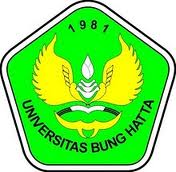 Oleh:SEPRINALDI1410012111339Bagian Hukum PidanaFAKULTAS HUKUMUNIVERSITAS BUNG HATTA2018